Publicado en Madrid el 18/09/2018 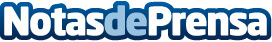 La Universidad de Alcalá aprueba 15 Títulos Propios Máster en colaboración con CEUPE El Centro Europeo de Postgrado (CEUPE) ofrece una formación variada y especializada en numerosos ámbitos profesionales como la gestión y administración de empresas, el turismo, la tecnología, la educación o el medio ambiente y consolida las relaciones institucionales con la Universidad de Alcalá, con la que viene colaborando desde el año 2013 para la organización, desarrollo e impartición de estudios propios de la mismaDatos de contacto:Departamento de Comunicación918295892Nota de prensa publicada en: https://www.notasdeprensa.es/la-universidad-de-alcala-aprueba-15-titulos_1 Categorias: Internacional Educación Universidades http://www.notasdeprensa.es